Title Goes Here (Capitalize the First Letter of Major Words; do not use all Capital Letters)First Author1, Second Author1, Third Author2 [Do not use all capital letters for any part of any author’s name]1Affiliation, City, State, 2Additional Affiliation (if needed), City, StatePrimary Author Email Address[Placeholder for Digital Object Identifier (DOI) to be added by ANS]INTRODUCTION (HEADING A)The first heading of your manuscript must be “INTRODUCTION.”Paragraph Format (Heading B)This is the standard font and layout for the individual paragraphs. The style is called "Paragraph." Replace this text with your text. The "Enter" key will take you to a new paragraph. If you need to insert a hard line break within the paragraph, please use Shift+Enter, rather than just tapping the "Enter" key.This is the paragraph spacing that occurs when you use the Enter key.Equation Format (Heading C)Below is an example equation created with Word’s Equation Editor. To move this equation, highlight the entire line; then use cut and paste to the new location. To use this as a template, select the entire line; then use copy and paste to place the equation in the new location.		(1)Table and Figure Formats (Heading C)       Below is an example Table I. Following that is an example Fig. 1. All table and figures should be mentioned in the text. Tables and figures should be accompanied by legends, and a table/figure and its legend should be in the same column and not separated into two columns.Table I. Table Name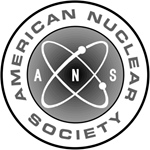 Fig. 1. ANS logo, not to be reproduced in your summary.RESULTS (heading A)List the research results and discuss the significance.APPENDIX A: Preliminary testing algorithm // 2channelMCA.cpp : Defines the entry point for the console application.// #include "stdafx.h"#include <stdio.h>aAPPENDIX B: FORMATS 	2 + 2 = 4	(B.1)Fig. B.1. ANS logo, not to be reproduced in your summary.Table B.I. Table Name1. Summaries must be submitted as Adobe Acrobat PDF documents.2. The minimum length is one full page.3. The maximum length is four pages, including references, tables, and figures. After you save your document as aPDF, verify that it is still four or fewer pages.4. Limit title to ten words and center it on p. 1; limit listing authors to three or fewer if possible.5. Do not use all capital letters for the title or any part of the authors’ names. For the title of the summary, Capitalizethe First Letter of Major Words. Author names should be First Name or Initial(s) followed by Last Name.6. The names of all authors should be entered into the Authors page in the EPSR. List the authors in the same order in which their names appear on the summary.7. In the EPSR, authors’ affiliations should match the affiliation provided on the summary itself. If an author hasmultiple affiliations, enter the ONE that should be included in the program and in the conference TRANSACTIONS,assuming the summary is accepted.8. Do not use page numbers, headers, or footers. Do not save your PDF as “read only.”9. Keep the bottom margin clear so there is space for the ANS-applied footer and page number.NOMENCLATUREC = constantD = diameterβ = betaΔ  = deltaENDNOTESaThis presentation is not complete.REFERENCES (All references should be cited in the text in numerical order, in order of appearance. If the source is not cited in the text, it should not appear in the list below.)1. J. Gleason, “Format for a Report,” ANS-2008, American Nuclear Society (2008).2. R. KRAMDEN, Format for a Book, p. 25, A. KRAMDEN, Ed., American Nuclear Society, La Grange Park, Illinois (2008).3.  R. Van Gleason III, “Format for a Journal or Transactions Summary,” Trans. Am. Nucl. Soc., 98, 1200 (2008).4.  A. CARNEY, “Format for a Proceedings Paper,” Proc. PHYSOR 2000, Pittsburgh, Pennsylvania, May 7–12, 2000, American Nuclear Society (2000) (CD-ROM). Column Header Goes HereColumn Header Goes HereColumn Header Goes HereRow name goes herexxRow name goes herexx